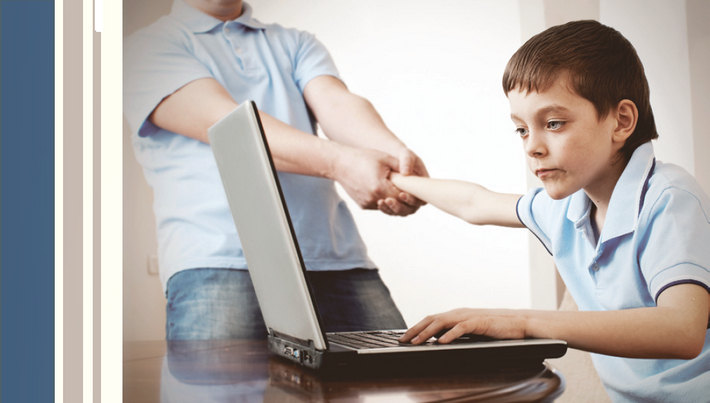 Ребенок и интернет. Интернет-зависимость.Стремительное вхождение в нашу жизнь новых информационных технологий, которые «переселяют» детей из реальной жизни в виртуальную, имеет как позитивные, так и негативные стороны. Длительное нахождение ребенка в интернет-пространстве, «зависание» в нем становится проблемой, с которой родители все чаще обращаются к психологам.Конечно, каждый ребенок уникален, как уникальна и его проблема, но можно выделить основные вопросы, которые беспокоят родителей:Что делать при возникновении интернет-зависимости?Помощь ребенку, подвергшемуся интернет-травле.Как оградить ребенка от негативной информации в Интернете?Ребенок хочет стать копией «звезды»…Дети сняли «плохой» ролик и выложили в Интернет.Это далеко не полный список запросов, с которыми современные родители обращаются к специалистам или на которые пытаются найти ответы самостоятельно в том же Интернете. Сегодня мы рассмотрим некоторые из них.Интернет-зависимость 
Современные дети в совершенстве осваивают компьютер уже в дошкольном возрасте и проводят около экрана значительную часть свободного времени. Часто это делается с разрешения родителей, которые рады, что их ребенок чем-то увлечен. Многим из них так удобнее — он не отвлекает родителей от их занятий.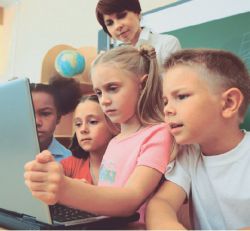 Анкетирование родителей показывает, что отдельные ученики начальных классов играют за компьютером по шесть часов в день.Взрослые не подозревают, что современные игры запрограммированы на то, чтобы игрок не прерывал игру, пока не дойдет до определенного уровня, так как его предыдущие «достижения» не сохраняются.Кроме того, дополнительные бонусы в игре получают лишь владельцы платных аккаунтов. Поэтому дети готовы бесконечно сидеть в сети, а еще хуже — вкладывать в игру все карманные или родительские деньги.Важно понимать причины чрезмерного увлечения ребенка игрой. Кто-то уходит туда, чтобы заполнить чем-то увлекательным свое свободное время, кто-то стремится найти друзей, эмоции, общение, которых не хватает в реальном мире, почувствовать себя успешным, уйти от тотального контроля взрослых.Чтобы снизить риск компьютерной зависимости, взрослым важно придерживаться следующих правил:Четко регламентировать время игры в соответствии с возрастными особенностями ребенка. Для младших школьников — не более 30 минут в день. Для этого самим родителям следует отслеживать время игры ребенка с последующим формированием у него внутренней осознанной позиции: можно включать таймер, контролирующий допустимое время игры, учить ребенка пользоваться функцией паузы, которая позволяет приостановить игру, не дойдя до ее сохранения.Помогать ребенку в поиске других интересов и увлечений — находить интересные секции, кружки. Они есть практически во всех школах или учреждениях дополнительного образования.Постараться показать ребенку интересный мир за пределами компьютера.Учить его использовать компьютер и Интернет как способ познания мира, освоения новых возможностей. Показать, что в Интернете можно не только играть, но и создавать видеоролики, общаться по интересам и др.Помогать  ребенку быть успешным в реальном мире: учебе, общении. В этом случае ребенок не будет рассматривать Интернет как единственное место, где можно найти друзей, почувствовать себя уверенным и защищенным.Показывать конструктивные способы разрешения жизненных проблем и трудностей.Постараться создать гармоничные детско-родительские отношения, а также комфортную атмосферу в семье.Научить ребенка определять цели и достигать их: если есть стремление к реализации задач, то развлечения не становятся единственным занятием ребенка.Надежда БОЛСУНОВСКАЯ,
Ольга РЕШЕТНИКОВА